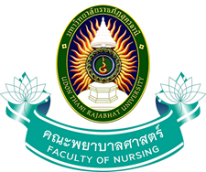 รายงานผลการสำรวจความพึงพอใจเกี่ยวกับสิ่งสนับสนุนการเรียนรู้ ต่อการจัดการเรียนการสอนของคณะพยาบาลศาสตร์ มหาวิทยาลัยราชภัฏอุดรธานีผู้รับผิดชอบโครงการ   กลุ่มแผนงานคณะพยาบาลศาสตร์มหาวิทยาลัย            มหาวิทยาลัยราชภัฏอุดรธานี ประจำปีการศึกษา 2564วัตถุประสงค์             1. เพื่อสำรวจความพร้อมเกี่ยวกับสิ่งสนับสนุนการเรียนรู้ต่อการจัดการเรียนการสอนของ                                 คณะพยาบาลศาสตร์ มหาวิทยาลัยราชภัฏอุดรธานี                              2. เพื่อการพัฒนาปรับปรุงต่อไปในรอบปีการศึกษาถัดไป	แบบประเมินผล แบ่งการเก็บข้อมูลเป็น 3 ส่วน ได้แก่ สถานะภาพทั่วไป ระดับความรู้และความพึงพอใจต่อโครงการ และข้อเสนอแนะสำหรับการจัดกิจกรรมครั้งต่อไป  ซึ่งเปิดโอกาสให้ผู้ตอบ สามารถเขียนข้อเสนอแนะได้อย่างอิสระ ดังที่ได้นำเสนอในตอนที่ 3	การสอบถามสถานภาพของผู้ตอบแบบประเมินฯ กำหนดขอบเขตชัดเจน คือ     1. เพศ แบ่งเป็น 2 กลุ่ม ได้แก่ เพศชายและเพศหญิง     2. สถานภาพ แบ่งออกเป็น 6 กลุ่ม ได้แก่ อาจารย์ผู้รับผิดชอบหลักสูตร อาจารย์ บุคลากร นักศึกษาชั้นปที่ 1 นักศึกษาชั้นปีที่ 2 และนักศึกษาชั้นปีที่ 3     3. ความคิดเห็นเกี่ยวกับระดับความรู้และความพึงพอใจต่อโครงการ ได้แบ่งระดับความคิดเห็น เป็น 5 ระดับ คือ 5 เท่ากับ มากที่สุด 4 เท่ากับ มาก 3 เท่ากับ ปานกลาง 2 เท่ากับน้อย และ 1 เท่ากับ น้อยที่สุด (ดังนำเสนอในตอนที่ 1) โดยมีการแปลค่าคะแนนเฉลี่ยโดยใช้ค่าทางสถิติคะแนนเฉลี่ยเลขคณิต (Arithmetic Mean) กำหนดช่วงของการประเมินดังนี้	     ค่าเฉลี่ย 					                แปลความหมาย	ค่าเฉลี่ยระหว่าง 	4.21-5.00			มีความพึงพอใจ/มีความเข้าใจในระดับมากที่สุด	ค่าเฉลี่ยระหว่าง	3.41-4.20			มีความพึงพอใจ/มีความเข้าใจในระดับมาก	ค่าเฉลี่ยระหว่าง	2.61-3.40			มีความพึงพอใจ/มีความเข้าใจในระดับปานกลาง	ค่าเฉลี่ยระหว่าง	1.81-2.60			มีความพึงพอใจ/มีความเข้าใจในระดับน้อย	ค่าเฉลี่ยระหว่าง	1.00-1.80			มีความพึงพอใจ/มีความเข้าใจในระดับน้อยที่สุดตอนที่ 1 สถานภาพทั่วไป	ตารางที่ 1 เพศ	จากตารางที่ 1 พบว่า ผู้ตอบแบบประเมิน จำนวน 119 คน โดยแสดงผลฯ จากจำนวนที่มากไปหาน้อย ประกอบด้วยเพศหญิง จำนวน 105 คน คิดเป็นร้อยละ 88.2 และเพศชาย จำนวน 14 คน คิดเป็นร้อยละ 11.8	ตารางที่ 2 สถานภาพจากตารางที่ 2 พบว่า จากผู้ตอบแบบประเมิน จำนวน  119 คน โดยแสดงผลฯ จากจำนวนที่มากไปหาน้อย ปรากฏว่า นักศึกษาชั้นปีที่ 2 มากที่สุด จำนวน 45 คน คิดเป็นร้อยละ 37.8 รองลงมา คือ นักศึกษาชั้นปีที่ 3 จำนวน 32 คน คิดเป็นร้อยละ 26.9 รองลงมา คือ นักศึกษาชั้นปีที่ 1 จำนวน 24 คน คิดเป็นร้อยละ 20.2 รองลงมา คือ อาจารย์ จำนวน 12 คน คิดเป็นร้อยละ 10.1 รองลงมา คือ อาจารย์ประจำหลักสูตร จำนวน 4 คน คิดเป็นร้อยละ 3.4 รองลงมา และลำดับสุดท้าย คือ บุคลากร จำนวน 2 คน คิดเป็นร้อยละ 1.6 ตอนที่ 2 ระดับความรู้และความพึงพอใจต่อโครงการ	ตารางที่ 3 ระดับความพึงพอใจต่อโครงการ	จากตารางที่ 3 พบว่า ความพึงพอใจในภาพรวมของทั้งโครงการอยู่ในระดับ มาก คิดเป็นค่าเฉลี่ย(x̄) 3.66   โดยสามารถแบ่งออกเป็นด้าน ๆ ได้  ดังนี้  		ด้านสภาพแวดล้อมทางกายภาพ พบว่า ค่าเฉลี่ยความพึงพอใจโดยภาพรวม อยู่ในระดับมาก คิดเป็นค่าเฉลี่ย (x̄) = 3.68  โดยด้านที่มีความพึงพอใจมากที่สุด คือ ห้องเรียน  มีความสะอาด เรียบร้อย เป็นระเบียบ และมีระบบระบายอากาศ คิดเป็นค่าเฉลี่ย (x̄) = 4.10 รองลงมา คือ ห้องปฏิบัติการพยาบาล มีความสะอาด เป็นระเบียบ เรียบร้อย และมีระบบระบายอากาศ  คิดเป็นค่าเฉลี่ย (x̄) = 4.07 รองลงมา คือ ห้องเรียน  มีจำนวนเพียงพอกับนักศึกษา คิดเป็นค่าเฉลี่ย (x̄) = 4.00 รองลงมา คือ มีระบบรักษาความปลอดภัย และอุปกรณ์ป้องกันอัคคีภัยในบริเวณอาคารคณะพยาบาลและเพียงพอ คิดเป็นค่าเฉลี่ย (x̄) = 3.98 รองลงมา คือ อุปกรณ์การเรียนในห้องปฏิบัติการพยาบาลมีประสิทธิภาพพร้อมใช้ในการปฏิบัติงาน คิดเป็นค่าเฉลี่ย (x̄) = 3.73 รองลงมา คือ มีห้องปฏิบัติการพยาบาล มีจำนวนเพียงพอกับนักศึกษา คิดเป็นค่าเฉลี่ย (x̄) = 3.66 รองลงมา คือ ห้องปฏิบัติการพยาบาล มีสื่ออุปกรณ์ที่สะดวกต่อการเรียนการสอน คิดเป็นค่าเฉลี่ย (x̄) = 3.45 รองลงมา คือ ห้องเรียนมีสื่ออุปกรณ์ที่สะดวกต่อการเรียนการสอน คิดเป็นค่าเฉลี่ย (x̄) = 3.09 และลำดับสุดท้าย คือ อุกรณ์การเรียนในห้องเรียนมีประสิทธิภาพพร้อมใช้ในการปฏิบัติงาน คิดเป็นค่าเฉลี่ย (x̄) = 3.02		ด้านสิ่งอำนวยความสะดวกหรือทรัพยากรที่เอื้อต่อการเรียนรู้  พบว่า ค่าเฉลี่ยความพึงพอใจโดยภาพรวม อยู่ในระดับมาก คิดเป็นค่าเฉลี่ย (x̄) = 3.78  โดยด้านที่มีความพึงพอใจมากที่สุด คือ มีระบบสืบค้นข้อมูลทางการพยาบาลหรือแหล่งเรียนรู้อื่นๆ ผ่านระบบเครือข่ายอินเตอร์เน็ตหรือระบบออนไลน์อื่น ที่สะดวก รวดเร็ว คิดเป็นค่าเฉลี่ย (x̄) = 4.00 รองลงมา คือ หนังสือ/สื่อสิ่งพิมพ์ทางการพยาบาล ที่ให้บริการในห้องสมุด มีความทันสมัยหรือเท่าทันสถานการณ์ในปัจจุบัน ครอลคุลมเนื้อหาการจัดการเรียนการสอนในหลักสูตรฯ คิดเป็นค่าเฉลี่ย (x̄) = 3.94 รองลงมา คือ หนังสือ/สื่อสิ่งพิมพ์ทางการพยาบาล ที่ให้บริการในห้องสมุดมีอย่างเพียงพอ คิดเป็นค่าเฉลี่ย (x̄) = 3.84  และลำดับสุดท้าย คือ จุดบริการเชื่อมต่อทางอินเตอร์เน็ตภายในคณะ มีความเพียงพอ คิดเป็นค่าเฉลี่ย (x̄) = 3.35 		ด้านการให้บริการต่าง ๆ ภายในคณะ พบว่า ค่าเฉลี่ยความพึงพอใจโดยภาพรวม อยู่ในระดับมาก คิดเป็นค่าเฉลี่ย (x̄) = 3.80  โดยด้านที่มีความพึงพอใจมากที่สุด คือ คณะฯ มีการประชาสัมพันธ์ข่าวสารหรือช่องทางการประชาสัมพันธ์ ที่เข้าถึงง่ายและทั่วถึง คิดเป็นค่าเฉลี่ย (x̄) = 3.92 รองลงมา คือ มีการให้บริการให้คำแนะนำด้านวิชาการและวิชาชีพ คิดเป็นค่าเฉลี่ย (x̄) = 3.81 รองลงมา คือ มีการให้บริการให้คำแนะนำด้านการใช้ชีวิตแก่นักศึกษา คิดเป็นค่าเฉลี่ย (x̄) = 3.79  และลำดับสุดท้าย คือ มีการให้บริการให้คำแนะนำด้านวิชาการและวิชาชีพถือว่าเพียงพอแล้ว คิดเป็นค่าเฉลี่ย (x̄) = 3.68		ด้านการให้บริการต่าง ๆ ภายนอกคณะ พบว่า ค่าเฉลี่ยความพึงพอใจโดยภาพรวม อยู่ในระดับมาก คิดเป็นค่าเฉลี่ย (x̄) = 3.46  โดยด้านที่มีความพึงพอใจมากที่สุด คือ มีการให้บริการของสำนักวิทยบริการ(ห้องสมุด) อย่างเพียงพอและเหมาะสม คิดเป็นค่าเฉลี่ย (x̄) = 3.91 รองลงมา คือ มีการให้บริการสถานที่ทำกิจกรรมทั้งภายในและภายนอกคณะฯ อย่างเพียงพอ คิดเป็นค่าเฉลี่ย (x̄) = 3.55 รองลงมา คือ มีการให้บริการของศูนย์คอมพิวเตอร์ที่ดีและเพียงพอ คิดเป็นค่าเฉลี่ย (x̄) = 3.54 รองลงมา คือ มีการให้บริการของสถานที่ออกกำลังกายหรือสถานที่บริการด้านสุขภาพที่ดีและเพียงพอ คิดเป็นค่าเฉลี่ย (x̄) = 3.46 รองลงมา คือ มีการให้บริการร้านค้าร้านสะดวกซื้อสำหรับจำหน่ายอุปกรณ์ เครื่องเขียน เครื่องแบบ เครื่องเรียนอื่นๆ หรือเครื่องใช้จิปาถะสำหรับการดำรงชีวิต ที่สะดวกในการใช้บริการอย่างเพียงพอ คิดเป็นค่าเฉลี่ย (x̄) = 3.21 และลำดับสุดท้าย คือ มีการให้บริการโรงอาหารที่ดี สะอาด สะดวกในการใช้บริการอย่างเพียงพอ คิดเป็นค่าเฉลี่ย (x̄) = 3.08ตอนที่ 3  ข้อเสนอแนะ	1. ด้านสภาพแวดล้อมทางกายภาพ 	  1.1 ห้องเรียน ได้แก่ ควรจัดให้มีอุปกรณ์โสตทัศนูปกรณ์ ที่ดีและมีประสิทธิภาพมากกว่ายิ่งขึ้น ควรเพิ่มอุปกรณ์อำนวยความสะดวกเกี่ยวกับเครื่องคอมพิวเตอร์ที่ทันสมัย เชื่อมต่ออินเตอร์เน็ตได้เร็ว ติดม่านลดแสงสว่างที่มากเกินไป พัฒนาห้องเรียนสำหรับการจัดการเรียนรู้ แบบ Active leaning มากขึ้น เช่น ห้องเรียนแบบกลุ่มที่จัดโต๊ะเก้าอี้ไว้แล้ว ไม่ต้องไปจัดตอนทำกลุ่มในห้องเรียนทั่วไป ห้องเรียนแบบ Slope เพื่อมองเห็นทั่วถึง ห้องสัมมนาที่จัดรูปแบบไว้แล้ว จัดให้มีห้องพักภายในคณะ ให้นักศึกษาขณะพักรอเรียนคาบต่อไป อยากให้สร้างตึกเรียนเพิ่มเติม ควรมีห้องเรียนที่เป็น smart classroom  	1.2 ห้องปฏิบัติการพยาบาล ได้แก่ ขยายห้องเพิ่มอุปกรณ์ สามารถใช้ได้ 24 ชม ตามที่นักนักศึกษาต้องการ ควรจัดให้ห้องปฏิบัติการมีความพร้อมในการเรียนเชิงปฏิบัติมากยิ่งขึ้น ทั้งด้านอุปกรณ์โสตทัศนูปกรณ์ เครื่องไม้เครื่องมือ หุ่นจำลอง โมเดลต่างๆ รวมทั้งวัสดุอุปกรณ์ต่างๆ เพิ่มอุปกรณ์บางอย่างที่ปัจจุบันใช้กันในโรงพยาบาลและในวอร์ด เพื่อความคุ้นเคยในการใช้งานเวลานักศึกษาขึ้นฝึก เพิ่มจำนวนหุ้นเรียนเสมือนจริงให้ได้สัดส่วนกับผู้เรียน ควรจัดให้มีเจ้าหน้าที่ (Lap boy) หรือครูพยาบาลที่มีความรู้ความสารถทางการจัดฝึกประสบการณ์การปฏิบัติประจำ เพิ่มให้มีห้องแล้ป หรือแบ่งโซนแต่ละสาขา ครบ 5 สาขา    	1.3 ห้องสมุด ได้แก่ ขยายเวลาในการให้บริการ หรือจัดให้มีพื้นที่ที่สามารถใช้บริการได้ตลอด 24 ชั่วโมง ตามที่นักนักศึกษาต้องการ จัดหาหนังสือที่มีความทันสมัย หรือเพิ่ม E-book ทางการพยาบาลในการให้บริการ ชั้นหนังสือทางการพยาบาล ควรแยกประเภทที่เกี่ยวข้องกันไว้ด้วยกัน เช่น หนังสือหลักของแต่ละสาขาหลักทั้ง 5 สาขา ให้เห็นชัดเจน  อยากให้มีหนังสือวารสารที่เป็นปัจจุบันและมีจำนวนที่มากเพียงพอต่อการยืมคืนของนักศึกษา เนื้อหาในหนังสือยังขาดความหลากหลายและไม่ครอบคลุมองค์ความรู้ในหลักสูตร และควรเพิ่มหนังสือแนวข้อสอบสำหรับเตรียมสอบของสภาการพยาบาล	2. ด้านสิ่งอำนวยความสะดวกหรือทรัพยากรที่เอื้อต่อการเรียนรู้ ได้แก่ ควรมีเจ้าหน้าที่ฝ่ายโสตทัศนูปกรณ์ให้บริการอำนวยความสะดวกในการใช้อุปกรณ์ต่าง ๆ ในห้องเรียนและห้องปฏิบัติการให้พร้อมใช้อยู่เสมอ อินเตอร์เน็ตยังไม่ครอบคลุมในทุกพื้นที่ และความแรงของสัญญาณอินเตอร์เน็ตไม่เสถียร ควรจัดให้มีเจ้าหน้าที่ (Lap boy) หรือครูพยาบาลที่มีความรู้ความสารถทางการจัดฝึกประสบการณ์การปฏิบัติประจำห้องปฏิบัติการ	3. ด้านการให้บริการต่าง ๆ ภายในคณะ ได้แก่ ควรมีพื้นที่ประชาสัมพันธ์ไว้ในอาคารเพื่อเป็นการประชาสัมพันธ์อีกช่องทางหนึ่ง หรือพื้นที่ให้คำปรึกษาที่เป็นหลักแหล่งชัดเจน จัดให้มีห้องในการทำกิจกรร ห้องประชุมใหญ่และไม่มีห้องประชุมย่อยในการทำconference และ self-study ควรมีสถานที่ทำกิจกรรมที่กว้างและปลอดภัยในการทำกิจกรรมตลอด 24 ชั่วโมงของนักศึกษา 4. ด้านการให้บริการต่าง ๆ ภายนอกคณะ ได้แก่ ห้องสมุดควรขยายเวลาเปิดให้บริการให้มากขึ้น ควรจัดให้มีเครื่องออกกำลังกายที่นักศึกษาสามารถเล่นได้เยอะขึ้น กระตุ้นนักศึกษาให้ไปใช้บริการสถานที่ออกกำลังกายตามจุดต่างๆที่มหาวิทยาลัยจัดไว้ เช่น โรงยิม สนามฟุตบอล สนามเทนนิส ควรมีโรงอาหารที่เปิดบริการภายในที่เพียงพอต่อการดำรงชีวิตของนักศึกษา ควรมีร้านค้าหรือร้านสะดวกซื้อที่เปิดตลอด 24 ชม. เพราะมหาลัยอยู่ไกลร้านค้าภายนอกมาก และนักศึกษาที่อยู่หอในไม่สามารถออกไปได้ในตอนกลางคืนเพศจำนวน(คน)ร้อยละชาย1411.8หญิง10588.2รวม119100สาขาวิชาจำนวน(คน)ร้อยละ1. อาจารย์ผู้รับผิดชอบหลักสูตร43.42. อาจารย์1210.13. บุคลากร21.64. นักศึกษาชั้นปีที่ 12420.25. นักศึกษาชั้นปีที่ 24537.86. นักศึกษาชั้นปีที่ 33226.9รวม119100รายการค่าเฉลี่ย(x̄)ระดับความพึงพอใจ1. ด้านสภาพแวดล้อมทางกายภาพ (x̄ = 3.68)1. ด้านสภาพแวดล้อมทางกายภาพ (x̄ = 3.68)1. ด้านสภาพแวดล้อมทางกายภาพ (x̄ = 3.68)    1.1 ห้องเรียน  มีความสะอาด เรียบร้อย เป็นระเบียบ และมีระบบระบายอากาศ4.10มาก    1.2 ห้องเรียน  มีจำนวนเพียงพอกับนักศึกษา4.00มาก    1.3 ห้องเรียนมีสื่ออุปกรณ์ที่สะดวกต่อการเรียนการสอน3.09ปานกลาง    1.4 อุกรณ์การเรียนในห้องเรียนมีประสิทธิภาพพร้อมใช้ในการปฏิบัติงาน3.02ปานกลาง    1.5 ห้องปฏิบัติการพยาบาล มีความสะอาด เป็นระเบียบ เรียบร้อย และมีระบบระบายอากาศ 4.07มาก    1.6 ห้องปฏิบัติการพยาบาล มีจำนวนเพียงพอกับนักศึกษา3.66มาก    1.7 ห้องปฏิบัติการพยาบาล มีสื่ออุปกรณ์ที่สะดวกต่อการเรียนการสอน3.45มาก    1.8 อุปกรณ์การเรียนในห้องปฏิบัติการพยาบาลมีประสิทธิภาพพร้อมใช้ในการปฏิบัติงาน3.73มาก    1.9 มีระบบรักษาความปลอดภัย และอุปกรณ์ป้องกันอัคคีภัยในบริเวณอาคารคณะพยาบาลและเพียงพอ3.98มาก2 ด้านสิ่งอำนวยความสะดวกหรือทรัพยากรที่เอื้อต่อการเรียนรู้ (x̄ = 3.78)2 ด้านสิ่งอำนวยความสะดวกหรือทรัพยากรที่เอื้อต่อการเรียนรู้ (x̄ = 3.78)2 ด้านสิ่งอำนวยความสะดวกหรือทรัพยากรที่เอื้อต่อการเรียนรู้ (x̄ = 3.78)     2.1 หนังสือ/สื่อสิ่งพิมพ์ทางการพยาบาล ที่ให้บริการในห้องสมุดมีอย่างเพียงพอ3.84มาก    2.2 หนังสือ/สื่อสิ่งพิมพ์ทางการพยาบาล ที่ให้บริการในห้องสมุด มีความทันสมัยหรือเท่าทันสถานการณ์ในปัจจุบัน ครอลคุลมเนื้อหาการจัดการเรียนการสอนในหลักสูตรฯ3.94มาก    2.3 มีระบบสืบค้นข้อมูลทางการพยาบาลหรือแหล่งเรียนรู้อื่นๆ ผ่านระบบเครือข่ายอินเตอร์เน็ตหรือระบบออนไลน์อื่น ที่สะดวก รวดเร็ว4.00มาก    2.4 จุดบริการเชื่อมต่อทางอินเตอร์เน็ตภายในคณะ มีความเพียงพอ3.35ปานกลาง3. ด้านการให้บริการต่าง ๆ ภายในคณะ (x̄ = 3.80)3. ด้านการให้บริการต่าง ๆ ภายในคณะ (x̄ = 3.80)3. ด้านการให้บริการต่าง ๆ ภายในคณะ (x̄ = 3.80)    3.1 คณะฯ มีการประชาสัมพันธ์ข่าวสารหรือช่องทางการประชาสัมพันธ์ ที่เข้าถึงง่ายและทั่วถึง3.92มาก    3.2 มีการให้บริการให้คำแนะนำด้านวิชาการและวิชาชีพ 3.81มาก    3.3 จากข้อ 3.2 การให้บริการดังกล่าว ถือว่าเพียงพอแล้ว3.68มาก    3.4 มีการให้บริการให้คำแนะนำด้านการใช้ชีวิตแก่นักศึกษา3.79มาก4. ด้านการให้บริการต่าง ๆ ภายนอกคณะ (x̄ = 3.46)4. ด้านการให้บริการต่าง ๆ ภายนอกคณะ (x̄ = 3.46)4. ด้านการให้บริการต่าง ๆ ภายนอกคณะ (x̄ = 3.46)    4.1 มีการให้บริการของสำนักวิทยบริการ(ห้องสมุด) อย่างเพียงพอและเหมาะสม3.91มาก    4.2 มีการให้บริการของศูนย์คอมพิวเตอร์ที่ดีและเพียงพอ 3.54มาก    4.3 มีการให้บริการของสถานที่ออกกำลังกายหรือสถานที่บริการด้านสุขภาพที่ดีและเพียงพอ3.46มาก    4.4 มีการให้บริการโรงอาหารที่ดี สะอาด สะดวกในการใช้บริการอย่างเพียงพอ3.08ปานกลาง    4.5 มีการให้บริการร้านค้าร้านสะดวกซื้อสำหรับจำหน่ายอุปกรณ์ เครื่องเขียน เครื่องแบบ เครื่องเรียนอื่นๆ หรือเครื่องใช้จิปาถะสำหรับการดำรงชีวิต ที่สะดวกในการใช้บริการอย่างเพียงพอ3.21ปานกลาง    4.6 มีการให้บริการสถานที่ทำกิจกรรมทั้งภายในและภายนอกคณะฯ อย่างเพียงพอ3.55มาก5. ความพึงพอใจในภาพรวม3.66มาก